All requests will be date stamped in upon receipt by Human Resource Services (HRS).For Human Resource Services Use Only – Record Retrieval(HRS to retain copy of all pending/completed requests for timely follow-up and closure.)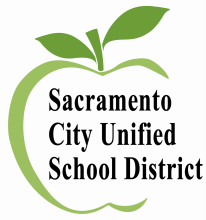 Human Resource ServicesRequest for Employee RecordsDate: Name: Social Security Number:Site/Department: Address: Phone Number: Please Check One: Current Employee Former EmployeePlease Check One: Certificated Employee Classified EmployeeIndicate Specific Document: Entire File Credential Evaluation Transcript TB Other: Other:Employee SignatureDate	BMI document(s) printed/forwarded by CSS to HRS 	Director or Personnel SpecialistCSS NameDate	Warehouse document(s) retrieved by HRSNameDate	Iron Mountain document(s) retrieved by HRSNameDate	HRS document(s) reviewed by HRS Director or Personnel Specialist and forwarded to CSS; CSS contacts employee for review, as requested.	HRS document(s) reviewed by HRS Director or Personnel Specialist and forwarded to CSS; CSS contacts employee for review, as requested.	HRS document(s) reviewed by HRS Director or Personnel Specialist and forwarded to CSS; CSS contacts employee for review, as requested.	HRS document(s) reviewed by HRS Director or Personnel Specialist and forwarded to CSS; CSS contacts employee for review, as requested.	HRS document(s) reviewed by HRS Director or Personnel Specialist and forwarded to CSS; CSS contacts employee for review, as requested.	HRS document(s) reviewed by HRS Director or Personnel Specialist and forwarded to CSS; CSS contacts employee for review, as requested.Director/Personnel Specialist NameDate	Employee notified by CSS that records are available	Employee notified by CSS that records are available	Employee notified by CSS that records are available	for review.	for review.	for review.CSS NameDate	Employee reviews employee records; recorded	Employee reviews employee records; recorded	Employee reviews employee records; recorded	by CSS.Clock hour reviewed: CSS NameDate